ДЕМОНСТРАЦИОННЫЙ ВАРИАНТ ПРОМЕЖУТОЧНОЙ АТТЕСТАЦИОНОЙ  РАБОТЫВ ФОРМЕ ТЕСТИРОВАНИЯ  ПО ГЕОМЕТРИИ В  9  КЛАССЕ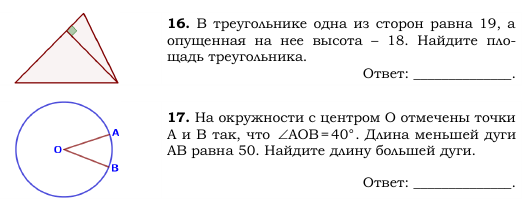 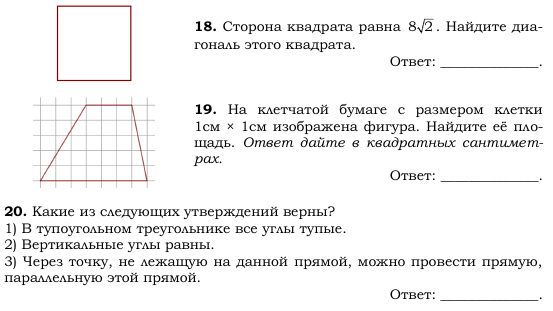 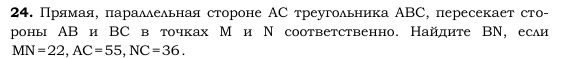 Критерии оценивания:«5»«4»«3»«2»5 – 6 430 – 2 